Сумська міська радаVІІІ СКЛИКАННЯ ХІІ СЕСІЯРІШЕННЯвід 27 жовтня 2021 року № 2095-МРм. СумиРозглянувши звернення громадянина, надані документи, відповідно до                    статті 12, частини 9 статті 118, частини 1 статті 121, частини 2 статті 186 Земельного кодексу України, статті 50 Закону України «Про землеустрій», частини третьої статті 15 Закону України «Про доступ до публічної інформації», рішення Сумської міської ради від 21.10.2020 № 7586-МР «Про включення територій територіальних громад (населених пунктів) до складу території Сумської міської територіальної громади», враховуючи протокол засідання постійної комісії з питань архітектури, містобудування, регулювання земельних відносин, природокористування та екології Сумської міської ради від 15.06.2021 № 22, керуючись пунктом 34 частини першої статті 26 Закону України «Про місцеве самоврядування в Україні», Сумська міська радаВИРІШИЛА:Затвердити проект землеустрою щодо відведення земельної ділянки та надати у власність Папушенку Борису Олександровичу земельну ділянку.                                   площею 0,0500 га, розташованої за адресою: вул. Заводська, с. Стецьківка Сумського району Сумської області, на території Сумської міської територіальної громади, кадастровий номер 5924787100:01:025:0110. Категорія та цільове призначення земельної ділянки: землі сільськогосподарського призначення, для індивідуального садівництва.Сумський міський голова                                                     Олександр ЛИСЕНКОВиконавець: Клименко Юрій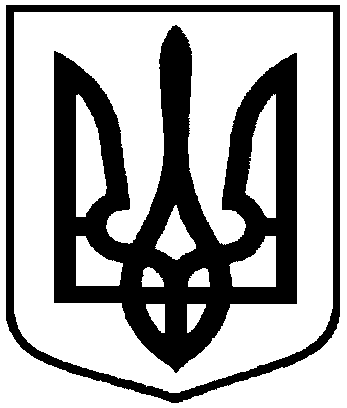 Про надання у власність Папушенку Борису Олександровичу земельної ділянки, розташованої за адресою:                  вул. Заводська, с. Стецьківка Сумського району Сумської області, на території Сумської міської територіальної громади, площею 0,0500 га